*   Servir porções adequadas às idades das crianças, colocar os alimentos separados no prato para que elas conheçam os sabores de cada alimento;Os alimentos utilizados para preparo do cardápio são de qualidade e frescos, portanto o cardápio pode sofrer algumas alterações de acordo com o recebimento de gêneros alimentícios;Nutricionista Responsável Técnica do PNAEMarilia Raquel Hubner Sordi- CRN10 2795*   Servir porções adequadas às idades das crianças, colocar os alimentos separados no prato para que elas conheçam os sabores de cada alimento;Os alimentos utilizados para preparo do cardápio são de qualidade e frescos, portanto o cardápio pode sofrer algumas alterações de acordo com o recebimento de gêneros alimentícios;Nutricionista Responsável Técnica do PNAEMarilia Raquel Hubner Sordi- CRN10 2795*   Servir porções adequadas às idades das crianças, colocar os alimentos separados no prato para que elas conheçam os sabores de cada alimento;Os alimentos utilizados para preparo do cardápio são de qualidade e frescos, portanto o cardápio pode sofrer algumas alterações de acordo com o recebimento de gêneros alimentícios;Nutricionista Responsável Técnica do PNAEMarilia Raquel Hubner Sordi- CRN10 2795SECRETARIA MUNICIPAL DE EDUCAÇÃO JARDINÓPOLIS/SC -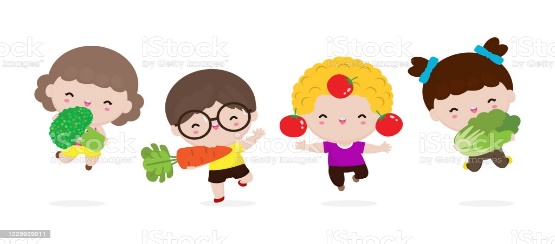 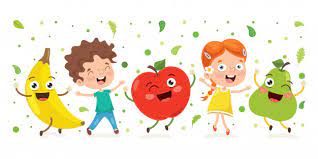 PROGRAMA NACIONAL DE ALIMENTAÇÃO ESCOLAR – PNAECARDÁPIO ENSINO FUNDAMENTAL - PERÍODO PARCIAL - FAIXA ETÁRIA 6 a 10 anosNOVEMBRO 2023SECRETARIA MUNICIPAL DE EDUCAÇÃO JARDINÓPOLIS/SC -PROGRAMA NACIONAL DE ALIMENTAÇÃO ESCOLAR – PNAECARDÁPIO ENSINO FUNDAMENTAL - PERÍODO PARCIAL - FAIXA ETÁRIA 6 a 10 anosNOVEMBRO 2023SECRETARIA MUNICIPAL DE EDUCAÇÃO JARDINÓPOLIS/SC -PROGRAMA NACIONAL DE ALIMENTAÇÃO ESCOLAR – PNAECARDÁPIO ENSINO FUNDAMENTAL - PERÍODO PARCIAL - FAIXA ETÁRIA 6 a 10 anosNOVEMBRO 2023SECRETARIA MUNICIPAL DE EDUCAÇÃO JARDINÓPOLIS/SC -PROGRAMA NACIONAL DE ALIMENTAÇÃO ESCOLAR – PNAECARDÁPIO ENSINO FUNDAMENTAL - PERÍODO PARCIAL - FAIXA ETÁRIA 6 a 10 anosNOVEMBRO 2023SECRETARIA MUNICIPAL DE EDUCAÇÃO JARDINÓPOLIS/SC -PROGRAMA NACIONAL DE ALIMENTAÇÃO ESCOLAR – PNAECARDÁPIO ENSINO FUNDAMENTAL - PERÍODO PARCIAL - FAIXA ETÁRIA 6 a 10 anosNOVEMBRO 2023SECRETARIA MUNICIPAL DE EDUCAÇÃO JARDINÓPOLIS/SC -PROGRAMA NACIONAL DE ALIMENTAÇÃO ESCOLAR – PNAECARDÁPIO ENSINO FUNDAMENTAL - PERÍODO PARCIAL - FAIXA ETÁRIA 6 a 10 anosNOVEMBRO 2023REFEIÇÃOSEGUNDA-FEIRA 30/10TERÇA-FEIRA31/10QUARTA-FEIRA01/11QUINTA-FEIRA02/11SEXTA-FEIRA03/11LANCHE MANHÃ - 9h20minLANCHE TARDE - 14h55mPão com meladoLeite com cacauFruta: MaçãCarne suína assada com cenouraMandioca/arrozSalada: alface com tomateArrozFeijão preto Carne bovina iscasSalada: Pepino FERIADOBiscoito SalgadoBebida lácteaFruta: LaranjaComposição nutricional (Média semanal)Composição nutricional (Média semanal)Energia (Kcal)PNT(g)LIP(g)CHO(g)Composição nutricional (Média semanal)Composição nutricional (Média semanal)331,1013,26,2555,7REFEIÇÃOSEGUNDA-FEIRA 06/11TERÇA-FEIRA07/11QUARTA-FEIRA08/11QUINTA-FEIRA09/11SEXTA-FEIRA10/11LANCHE MANHÃ - 9h20minLANCHE TARDE - 14h55mSanduíche Suco mangaFruta: laranjaCarreteiroSalada: repolho e cenoura Arroz Feijão Carne de frango desfiadaSalada: alfaceMacarrãoCarne em cubos em molhoSalada: AlfaceBolacha caseiraBebida lácteaFruta: bananaComposição nutricional (Média semanal)Composição nutricional (Média semanal)Energia (Kcal)PNT(g)LIP(g)CHO(g)Composição nutricional (Média semanal)Composição nutricional (Média semanal)321,215652SECRETARIA MUNICIPAL DE EDUCAÇÃO JARDINÓPOLIS/SC - PROGRAMA NACIONAL DE ALIMENTAÇÃO ESCOLAR – PNAECARDÁPIO ENSINO FUNDAMENTAL - PERÍODO PARCIAL - FAIXA ETÁRIA 6 a 10 anosNOVEMBRO 2023SECRETARIA MUNICIPAL DE EDUCAÇÃO JARDINÓPOLIS/SC - PROGRAMA NACIONAL DE ALIMENTAÇÃO ESCOLAR – PNAECARDÁPIO ENSINO FUNDAMENTAL - PERÍODO PARCIAL - FAIXA ETÁRIA 6 a 10 anosNOVEMBRO 2023SECRETARIA MUNICIPAL DE EDUCAÇÃO JARDINÓPOLIS/SC - PROGRAMA NACIONAL DE ALIMENTAÇÃO ESCOLAR – PNAECARDÁPIO ENSINO FUNDAMENTAL - PERÍODO PARCIAL - FAIXA ETÁRIA 6 a 10 anosNOVEMBRO 2023SECRETARIA MUNICIPAL DE EDUCAÇÃO JARDINÓPOLIS/SC - PROGRAMA NACIONAL DE ALIMENTAÇÃO ESCOLAR – PNAECARDÁPIO ENSINO FUNDAMENTAL - PERÍODO PARCIAL - FAIXA ETÁRIA 6 a 10 anosNOVEMBRO 2023SECRETARIA MUNICIPAL DE EDUCAÇÃO JARDINÓPOLIS/SC - PROGRAMA NACIONAL DE ALIMENTAÇÃO ESCOLAR – PNAECARDÁPIO ENSINO FUNDAMENTAL - PERÍODO PARCIAL - FAIXA ETÁRIA 6 a 10 anosNOVEMBRO 2023SECRETARIA MUNICIPAL DE EDUCAÇÃO JARDINÓPOLIS/SC - PROGRAMA NACIONAL DE ALIMENTAÇÃO ESCOLAR – PNAECARDÁPIO ENSINO FUNDAMENTAL - PERÍODO PARCIAL - FAIXA ETÁRIA 6 a 10 anosNOVEMBRO 2023REFEIÇÃOSEGUNDA-FEIRA 13/11TERÇA-FEIRA14/11QUARTA-FEIRA15/11QUINTA-FEIRA17/11SEXTA-FEIRA18/11LANCHE MANHÃ - 9h20minLANCHE TARDE - 14h55mBiscoito doceSuco de mangaFruta: melanciaGalinhadaSalada: alface com tomateFERIADOPão com doce de fruta e leite com cacauFruta: Maçã Arroz Feijão Carne suína (chuleta) Salada: AlfaceComposição nutricional (Média semanal)Composição nutricional (Média semanal)Energia (Kcal)PNT(g)LIP(g)CHO(g)Composição nutricional (Média semanal)Composição nutricional (Média semanal)313,913,307,050,3REFEIÇÃOSEGUNDA-FEIRA 20/11TERÇA-FEIRA21/11QUARTA-FEIRA22/11QUINTA-FEIRA23/11SEXTA-FEIRA25/11LANCHE MANHÃ - 9h20minLANCHE TARDE - 14h55mBolacha de açúcar de cana Fruta: maçãTodinho caseiro (Leite gelado batido com cacau)Macarrão caseiroCarne bovina em cubosSalada: cenoura raladaArroz Feijão carioca Carne de porco assado Salada: AlfaceCachorro quente de carne moída (pão sovadinho com carne moída)Fruta: melãoSuco de abacaxiCarreteiroSalada: chuchu com tomateComposição nutricional (Média semanal)Composição nutricional (Média semanal)Energia (Kcal)PNT(g)LIP(g)CHO(g)Composição nutricional (Média semanal)Composição nutricional (Média semanal)337,8916852SECRETARIA MUNICIPAL DE EDUCAÇÃO JARDINÓPOLIS/SC - PROGRAMA NACIONAL DE ALIMENTAÇÃO ESCOLAR – PNAECARDÁPIO ENSINO FUNDAMENTAL - PERÍODO PARCIAL - FAIXA ETÁRIA 6 a 10 anosNOVEMBRO 2023SECRETARIA MUNICIPAL DE EDUCAÇÃO JARDINÓPOLIS/SC - PROGRAMA NACIONAL DE ALIMENTAÇÃO ESCOLAR – PNAECARDÁPIO ENSINO FUNDAMENTAL - PERÍODO PARCIAL - FAIXA ETÁRIA 6 a 10 anosNOVEMBRO 2023SECRETARIA MUNICIPAL DE EDUCAÇÃO JARDINÓPOLIS/SC - PROGRAMA NACIONAL DE ALIMENTAÇÃO ESCOLAR – PNAECARDÁPIO ENSINO FUNDAMENTAL - PERÍODO PARCIAL - FAIXA ETÁRIA 6 a 10 anosNOVEMBRO 2023SECRETARIA MUNICIPAL DE EDUCAÇÃO JARDINÓPOLIS/SC - PROGRAMA NACIONAL DE ALIMENTAÇÃO ESCOLAR – PNAECARDÁPIO ENSINO FUNDAMENTAL - PERÍODO PARCIAL - FAIXA ETÁRIA 6 a 10 anosNOVEMBRO 2023SECRETARIA MUNICIPAL DE EDUCAÇÃO JARDINÓPOLIS/SC - PROGRAMA NACIONAL DE ALIMENTAÇÃO ESCOLAR – PNAECARDÁPIO ENSINO FUNDAMENTAL - PERÍODO PARCIAL - FAIXA ETÁRIA 6 a 10 anosNOVEMBRO 2023SECRETARIA MUNICIPAL DE EDUCAÇÃO JARDINÓPOLIS/SC - PROGRAMA NACIONAL DE ALIMENTAÇÃO ESCOLAR – PNAECARDÁPIO ENSINO FUNDAMENTAL - PERÍODO PARCIAL - FAIXA ETÁRIA 6 a 10 anosNOVEMBRO 2023REFEIÇÃOSEGUNDA-FEIRA 27/11TERÇA-FEIRA28/11QUARTA-FEIRA29/11QUINTA-FEIRA30/12SEXTA-FEIRA01/12LANCHE MANHÃ - 9h20minLANCHE TARDE - 14h55mBolacha/biscoitoSuco de uvaFruta: melanciaArroz Lentilha em caldoCoxa sobrecoxa assadaAlfacePolenta Carne moídaSalada: Repolho e cenoura raladaBolo cenouraSuco de mangaFruta: BananaGalinhadaSalada: AlfaceComposição nutricional (Média semanal)Composição nutricional (Média semanal)Energia (Kcal)PNT(g)LIP(g)CHO(g)Composição nutricional (Média semanal)Composição nutricional (Média semanal)334,5813657